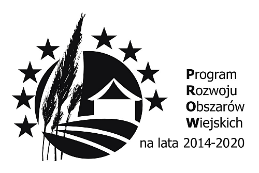 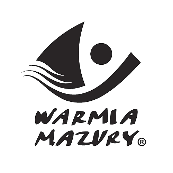 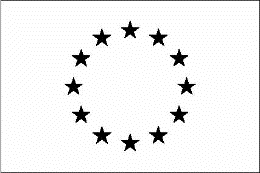 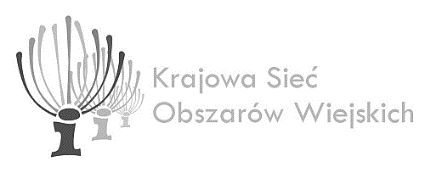 „Europejski Fundusz Rolny na rzecz Rozwoju Obszarów Wiejskich: Europa inwestująca w obszary wiejskie”. Instytucja Zarządzająca PROW na lata 2014-2020 – Minister Rolnictwa i Rozwoju Wsi. Materiał opracowany przez Samorząd Województwa Warmińsko-Mazurskiego współfinansowany jest ze środków Unii Europejskiej w ramach Pomocy Technicznej PROW 2014-2020.															Olsztyn, 6.09.2019Stowarzyszenie Doradców na Rzecz Rozwoju Obszarów Wiejskich ul. Towarowa 9/101A, 10-416 Olsztyntel.: 89 534 44 50, fax.: 89 534 44 50email: biuro@agroplus.pl; www: agroplus.plZapytanie ofertowe nr 14/2019/SDnRROWdotyczące przygotowania serwisu kawowego oraz obiadu dla 100 uczestników konferencji w dn. 8.12.2019 r. w ramach operacji nt.: Niewykorzystane potencjały rozwoju zrównoważonego obszarów wiejskich w województwie warmińsko-mazurskimI. ZAMAWIAJĄCYStowarzyszenie Doradców na Rzecz Rozwoju Obszarów Wiejskich ul. Towarowa 9/101A, 10-416 OlsztynNIP 739-352-34-82, REGON 280071419II. OPIS PRZEDMIOTU ZAMÓWIENIAPrzedmiotem zamówienia jest usługa polegająca na przygotowaniu serwisu kawowego między sesjami (godz. 1145 – 1200) dla min. 100 osób oraz obiadu 2- daniowego (godz. 1430 – 1500) dla min. 100 osób w dn. 8 października 2019 r. III. TERMIN I MIEJSCE WYKONANIA ZAMÓWIENIA				8.10.2019 r.Warmińsko-Mazurski Ośrodek Doradztwa Rolniczego z/s w Olsztynieul. Jagiellońska 91, 10-356 OlsztynIV. OPIS SPOSOBU PRZYGOTOWANIA OFERTY	Oferta powinna:	- posiadać datę sporządzenia,	- zawierać adres lub siedzibę oferenta, numer telefonu, 	- być podpisana czytelnie przez wykonawcę. V. MIEJSCE ORAZ TERMIN SKŁADANIA OFERTOferta powinna być przesłana za pośrednictwem: poczty elektronicznej na adres:  email: lub faksem	na nr: 89 534 44 50 lub za pośrednictwem poczty, kuriera lub też dostarczona osobiście na  adres: Stowarzyszenia Doradców na Rzecz Rozwoju Obszarów Wiejskich, ul. Towarowa 9/101A, 10-416 Olsztyn, do dnia 30.09.2019 r. VI. OCENA OFERTZamawiający dokona oceny ważnych ofert na podstawie następujących kryteriów: Cena 100%VIII. DODATKOWE INFORMACJEDodatkowych informacji udziela Anna Kamińska pod numerem telefonu 605 850 187 
oraz adresem email: biuro@agroplus.pl„Europejski Fundusz Rolny na rzecz Rozwoju Obszarów Wiejskich: Europa inwestująca w obszary wiejskie”. Instytucja Zarządzająca PROW na lata 2014-2020 – Minister Rolnictwa i Rozwoju Wsi. Materiał opracowany przez Samorząd Województwa Warmińsko-Mazurskiego współfinansowany jest ze środków Unii Europejskiej w ramach Pomocy Technicznej PROW 2014-2020.FORMULARZ OFERTYdotyczący przygotowania serwisu kawowego oraz obiadu dla 100 uczestników konferencji w dn. 8.12.2019 r., w ramach operacji nt.: Niewykorzystane potencjały rozwoju zrównoważonego obszarów wiejskich w województwie warmińsko-mazurskimNazwa oraz adres Wykonawcy USŁUGINumer rachunku bankowego: .......................................................................................................Oferowana cena za realizację przedmiotu zamówienia, w tym serwisu kawowego 
i obiadu dwudaniowego dla min. 100 uczestników konferencji:	…………………………….….. zł.Słownie: ………………………………………………………………………………………………… złMiejscowość  ......................................., dnia .................................... 2019 roku.........................................................................(podpis Wykonawcy)